Юные инженерыНа базе лицея прошли соревнования для учащихся 8-11 классов, организованные студентами технических вузов: МГУ и Бауманского Университета. Перед ребятами стояла задача - сборка крана с эффективной грузоподъемностью по всем инженерным правилам. В соревнованиях приняло участие 11 команд из городских школ города. На реализацию проекта было отведено 2,5 часа. Учащиеся лицея показали высокий результат, каждый  участник получил сертификат.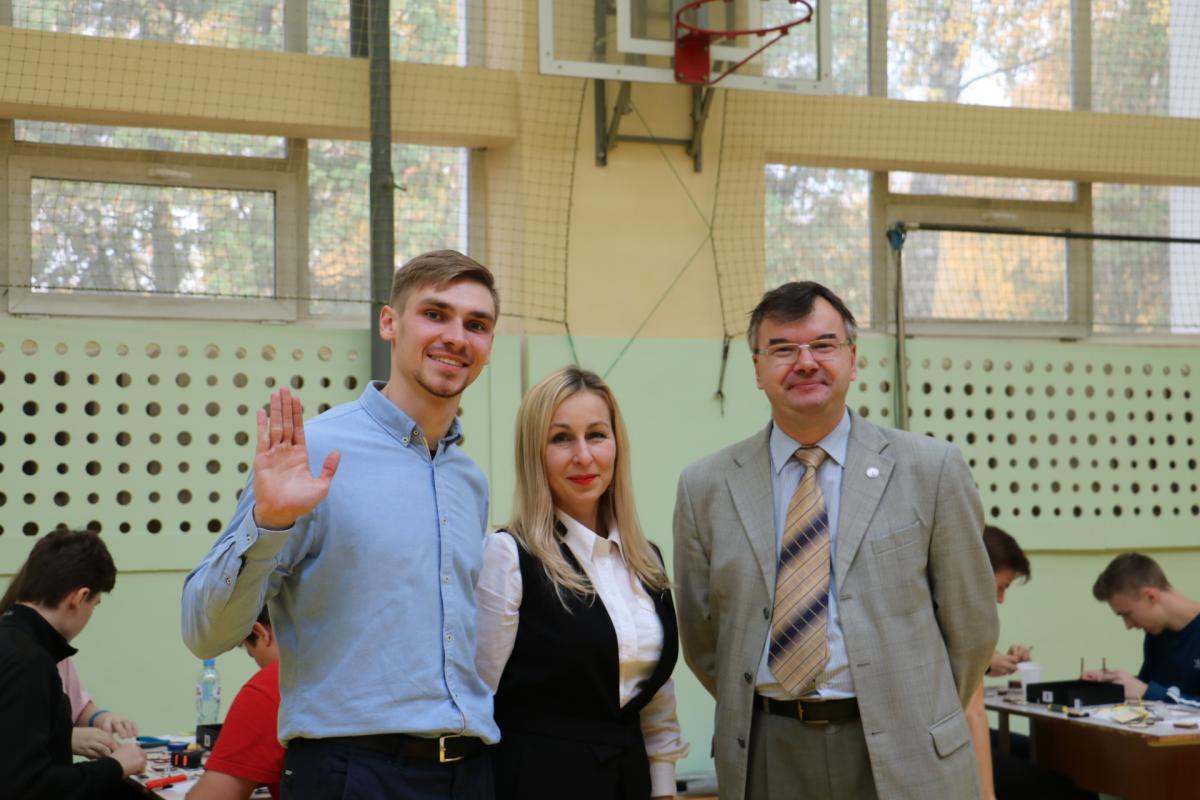 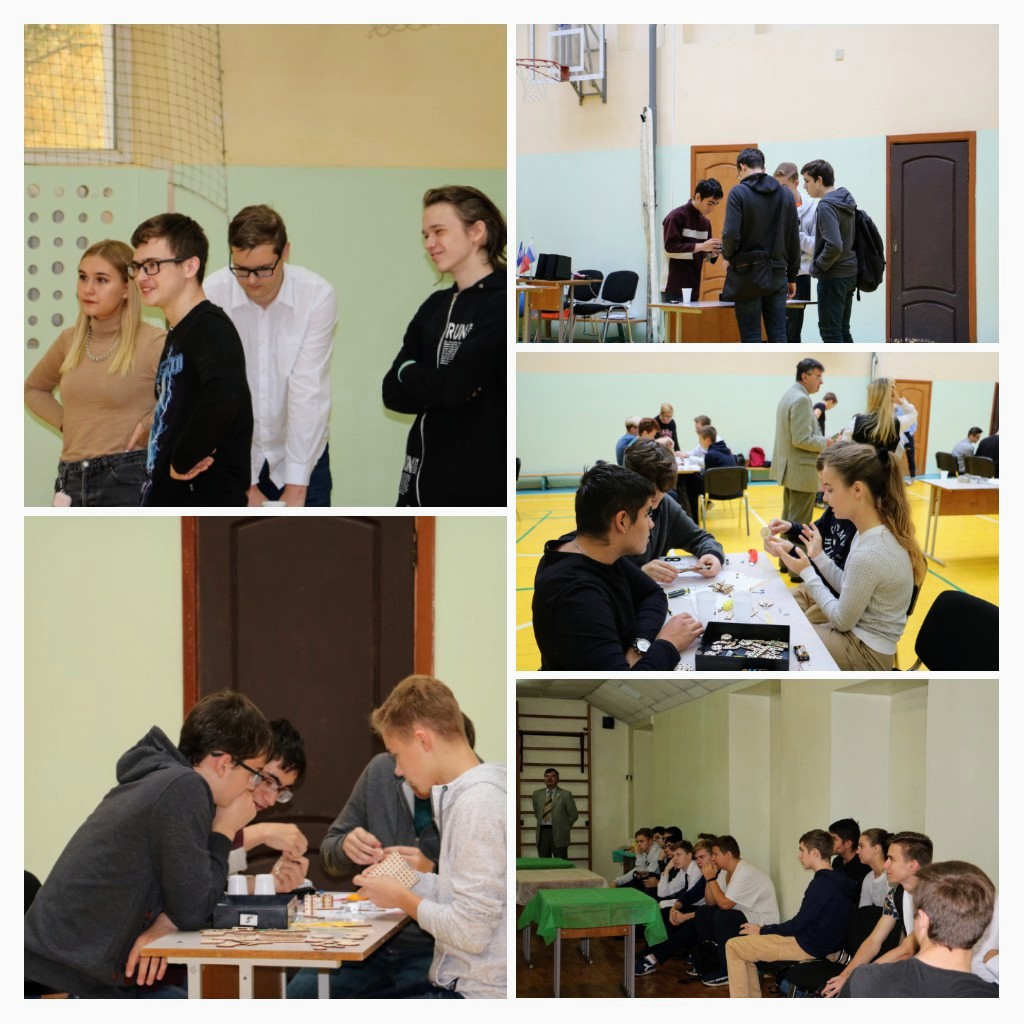 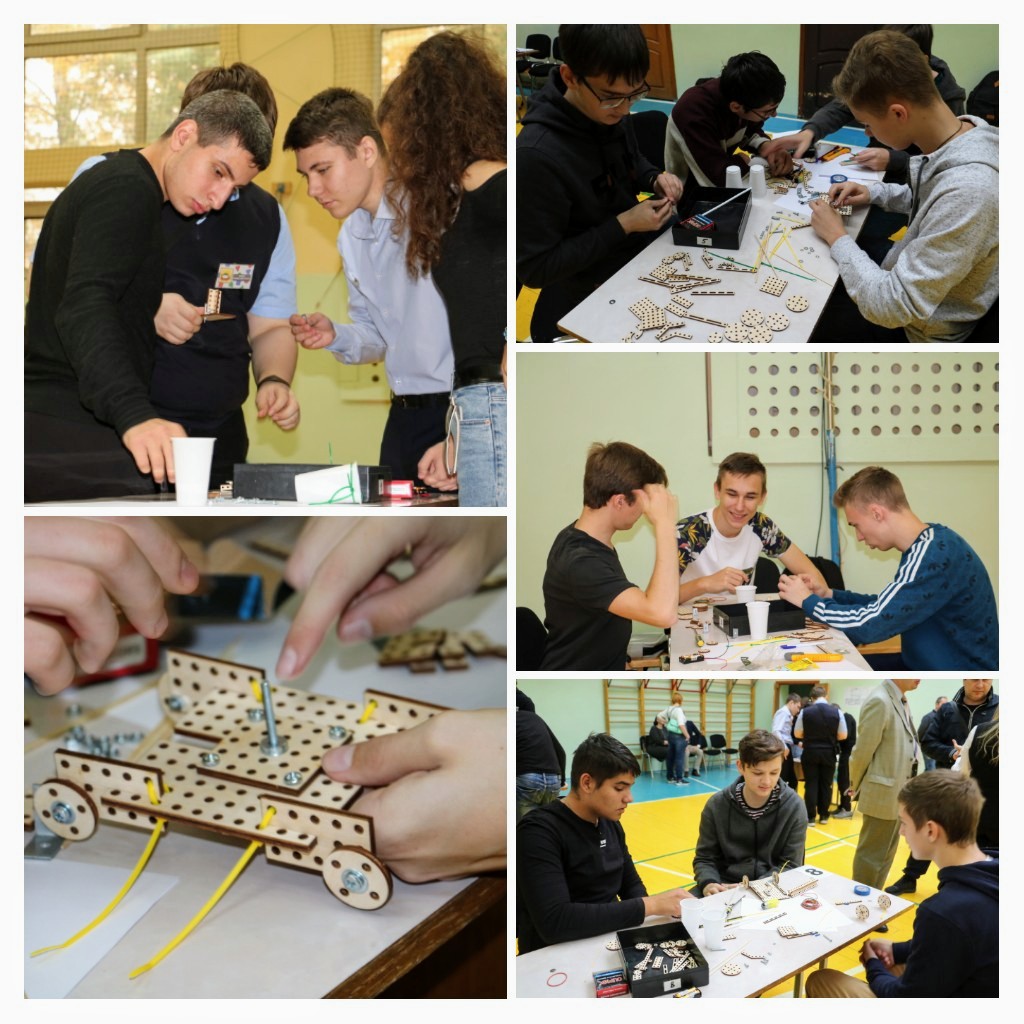 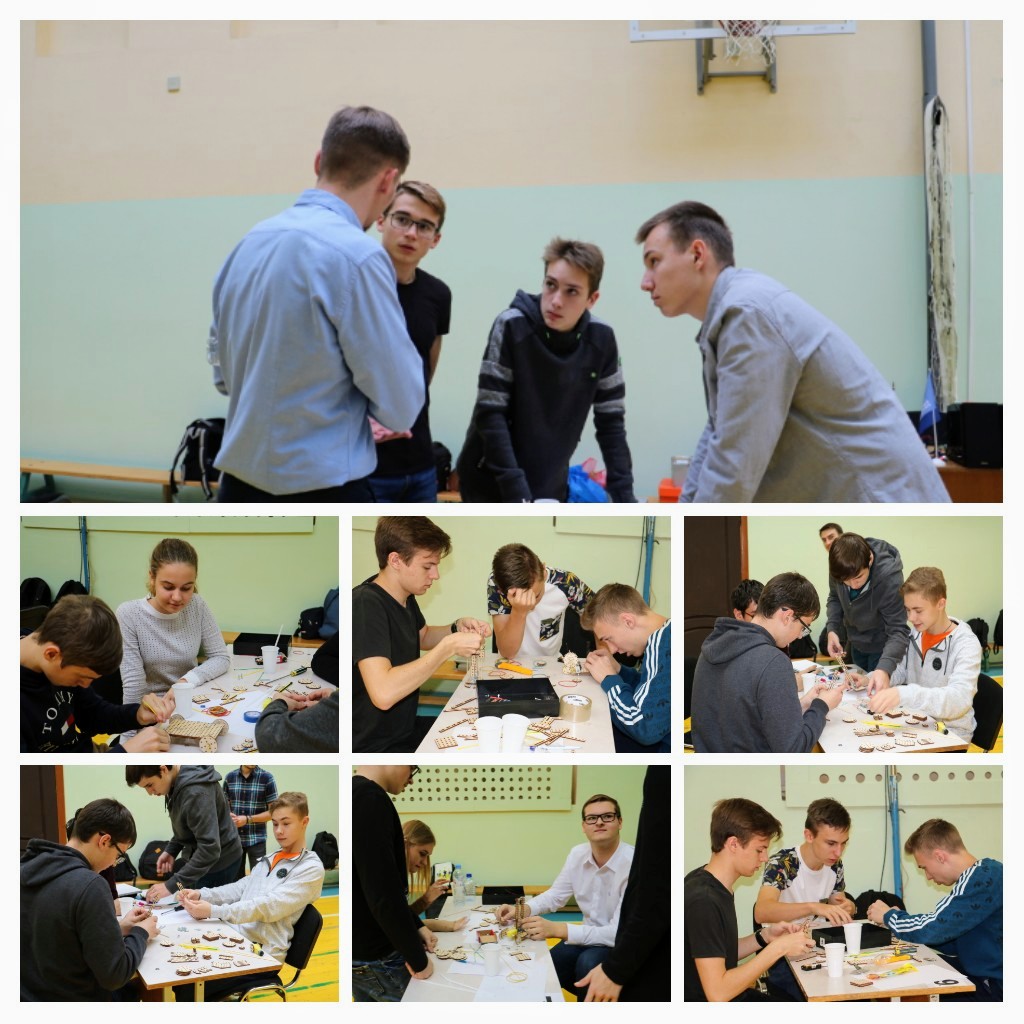 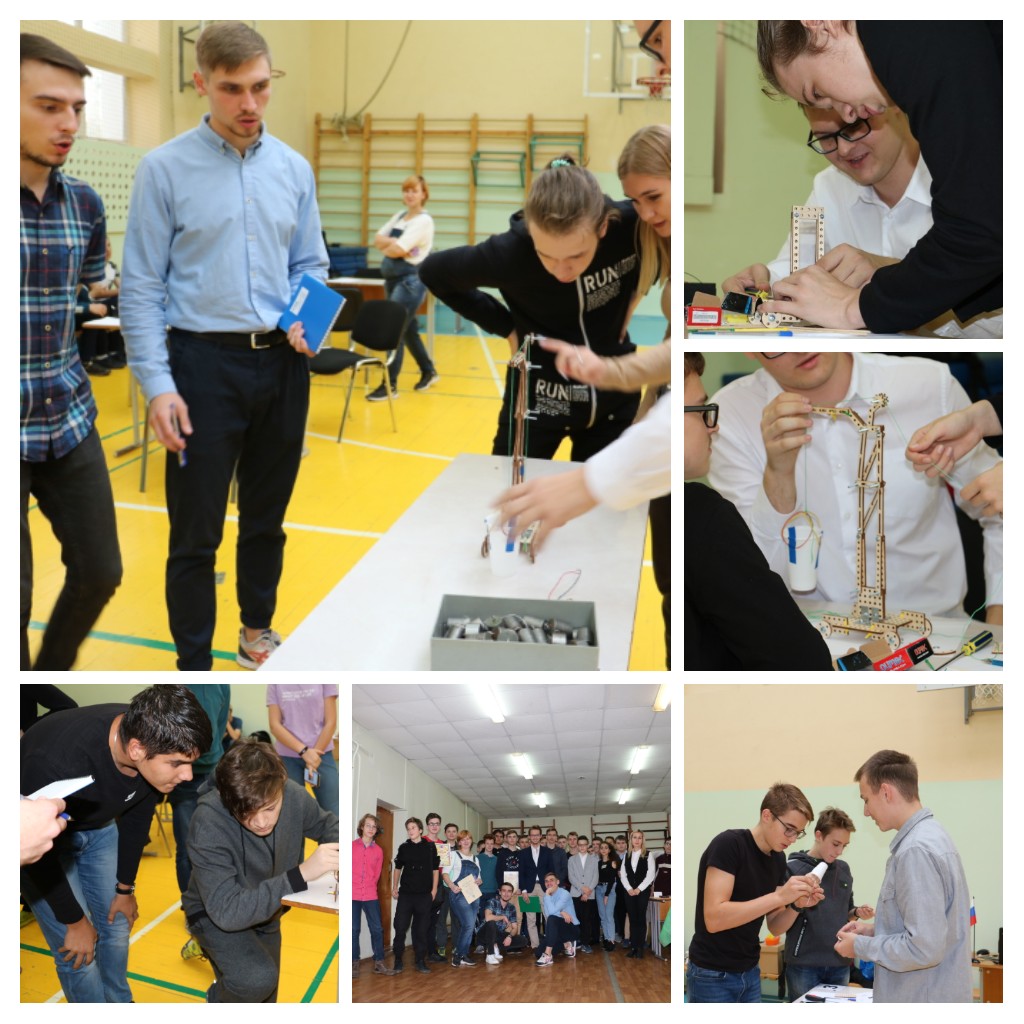 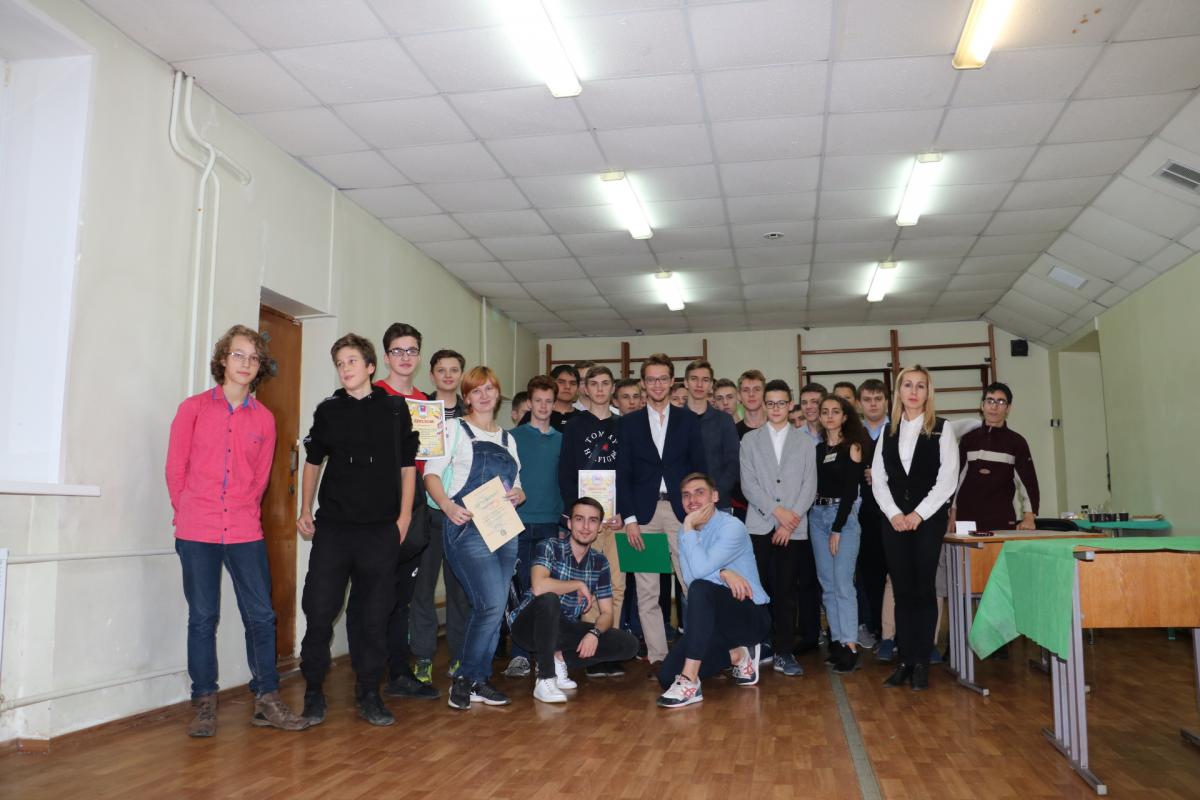 